بسم الله الرحمن الرحيم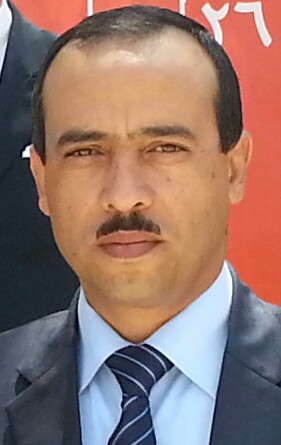 موجز للسـيرة الذاتيـة   البيانات الشخصية:الاسم: دكتور/ نديم محمد حسن الترزي.اللقب الأكاديمي: أستاذ القانون الجنائي المساعد بجامعة سباء, أستاذ القانون الجنائي المساعد بكلية الشرطة وكلية التدريب, عضو هيئة التدريس بأكاديمية الشرطة.العمل الحالي: مدير عام التطوير الأكاديمي وضمان الجودة.جهة العمل: أكاديمية الشرطة للعلوم القانونية.تلفون : 00967734448444 ، 00967771061206البريد الإلكتروني : altarziyemen@yahoo.com , altarziyemen@gmail.com    المؤهلات العلمية:شهادة الليسانس من كلية الشريعة والقانون جامعة صنعاء بتقدير عام جيد جدا مع مرتبة الشرف (1991م).شهادة الماجستير في العلوم الإدارية والجنائية بتقدير عام ممتاز ( 2000م ).شهادة الدكتوراه في القانون الجنائي من جامعة ملايا – ماليزيا (2009م).   الخـبرات:أولا: الخبرات في المجال الأكاديمي (التدريس)أستاذ القانون الجنائي المساعد في جامعة سباء (من 2014م- الآن).أستاذ القانون الجنائي المساعد في كلية الشرطة (من 2010م - الآن).أستاذ القانون الجنائي المساعد في كلية التدريب (من 2010م - الآن).عضو هيئة التدريس في أكاديمية الشرطة (من 2010م - الآن).ثانياً: الخبرات في مجال البحوث القانونية والتطويريةالبحوث التي تم الإشراف عليها ( ماجستير):الوسائل الوقائية ودورها في حماية الأمن العام (2012م, 2013م).مسئولية رجل الشرطة عن تعذيب المتهم لحمله على الاعتراف (2012م, 2013م).مرحلة جمع الاستدلالات والآثار المترتبة عليها (2014م, 2015م).المسئولية الجنائية الناشئة عن الاستعمال غير المشروع لبطاقة الدفع الالكتروني (2014م, 2015م).البحوث التي تم مناقشتها ( ماجستير):وسائل الاتصال الجماهيرية وأثرها على الأمن العام (2008م, 2009م).الإجراءات العملية لجمع الأدلة (2011م, 2012م).جريمة التزوير في المحررات (2012م, 2013م).مدى تأثير نظم المعلومات في تطوير الأداء الأمني (2014م, 2015م).حوادث السير وسلطات رجال شرطة السير فيها (2014م, 2015م).التستر على المجرم وأثره في انتشار الجريمة (2014م, 2015م).انقضاء الدعوى الجزائية (2014م, 2015م).الكتب التي تم إعدادها:الاقرار بواسطة الوسائل العلمية الحديثة في القضايا الجنائية (رسالة دكتوراه).شرح قانون الاجراءات الجزائية اليمني (الدعوى الجزائية والدعوى المدنية بالتبعية).البحوث التخصصية والتطويرية التي تم إعدادها:الحركة المرورية في أمانة العاصمة وتأثير التخطيط الحضري عليها (2010م).التخطيط الحضري وأثره على الحركة المرورية (نوفمبر2010) جامعة صنعاء.إدارة الأزمات والكوارث (2006م).التخطيط والتوصيف الوظيفي ودوره (2012م).التوصيف الوظيفي وأهميته (2013م).سلطات مأموري الضبط القضائي في جرائم الانترنت والهاتف (2015م)ثالثاً: الخبرات في المجالات الأخرىخبرات متنوعة في المجالات القانونية.خبير التوصيف الوظيفي.تنفيذ التوصيف الوظيفي لعدد من الجهات الحكومية.خبير في تطوير البرامج الأكاديمية وتوصيفها وتوصيف المقررات.خبير في التقويم الذاتي.تقديم بعض التصورات في المجالات التالية: ( آلية تقييم القيادات الإدارية, آلية إعادة الهيكلة, آلية اختيار البحوث, آلية التطوير المعلوماتي ).  الدورات التدريبية:  تم المشاركة في الدورات التالية: دورات في مجال الكمبيوتر ( dos ,windows ,word ,Excel ).دورات في اللغة الانجليزية إلى  Level 5).دورة في مجال فن الإلقاء الرائع ( ابريل 2012م).الجهة المنظمة: مؤسسة صناع القرار ومشاركة مركز البحوث والدراسات الأمنية.دورة في مجال مهارات التدريس الإبداعي ( أكتوبر 2012م).     الجهة المنظمة: مركز البحوث والدراسات الأمنية ومشاركة المدرب الدكتور/ جمال درهم زيد- جامعة العلوم والتكنولوجيا.دورة في مجال الباور بوينت power point ( مايو 2012م).      الجهة المنظمة: مركز البحوث والدراسات الأمنية.دورة في مجال التقويم الذاتي: (2014م).الجهة المنظمة: مجلس الاعتماد الأكاديمي.دورة في تطوير البرامج الأكاديمية (توصيف البرامج, توصيف المقررات) (2014م).الجهة المنظمة: مجلس الاعتماد الأكاديمي.دورة في مجال التنمية البشرية (كيف تصنع نقطة تحول في حياتك), (2016م), الجامعة الاسلامية العالمية, ماليزيا.بعض ورش العمل والندوات:  ورشة عمل حول تقنية المعلومات وأنظمة الحماية ( دبي ) 2005م.مشروع دعم التطوير المتكامل لقطاع العدل في الجمهورية اليمنية تحت عنوان (التخطيط الاستراتيجي) – فندق سباء (2007م).الجهة المنظمة: الاتحاد الأوروبي بالتنسيق مع وزارة الداخلية.الندوة العلمية الأولى لإعادة تنظيم وهيكلة جهاز الشرطة (ديسمبر 2012م).ورشة عمل حول ( الإعلام والمنظمات ) (28 يناير 2013م).      الجهة المنظمة: المركز اليمني لقياس الرأي العام (ypc).ورشة عمل حول ( إصلاح قوات الشرطة والرقابة العامة على قطاع الأمن العام )          (28 يناير 2013م).الجهة المنظمة: المركز اليمني لقياس الرأي العام (ypc).ورشة عمل حول ( قضايا أمن المرأة وإصلاح قوات الشرطة ) (29 يناير 2013م).          الجهة المنظمة: المركز اليمني لقياس الرأي العام (ypc).